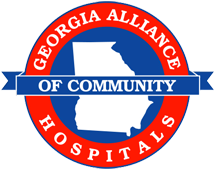 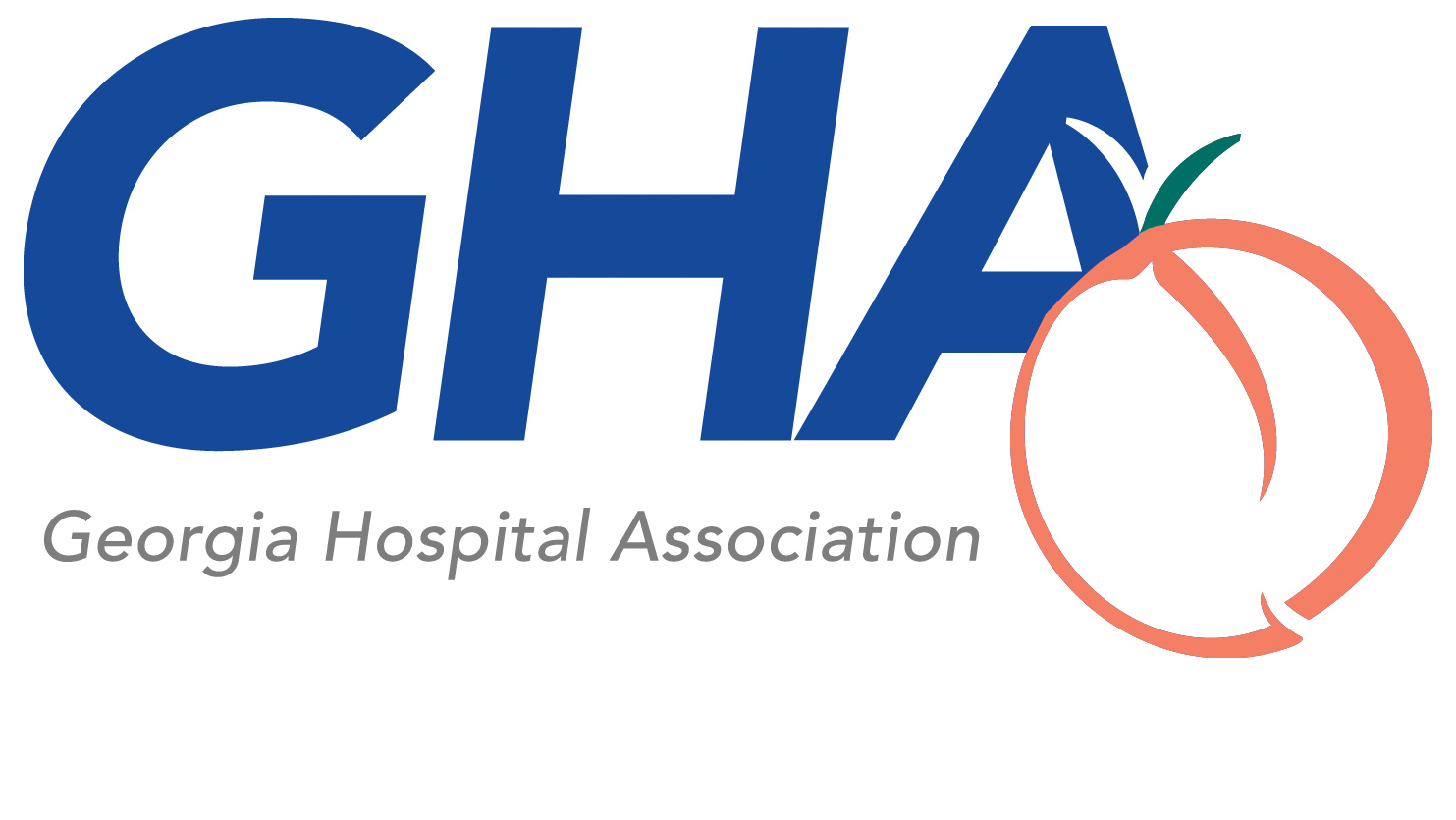 Compensation/Benefits Report – Administrative Positions in the Hospital (HB 321)Compensation/Benefits Report – Administrative Positions in the Hospital (HB 321)Compensation/Benefits Report – Administrative Positions in the Hospital (HB 321)Compensation/Benefits Report – Administrative Positions in the Hospital (HB 321)Compensation/Benefits Report – Administrative Positions in the Hospital (HB 321)Compensation/Benefits Report – Administrative Positions in the Hospital (HB 321)Compensation/Benefits Report – Administrative Positions in the Hospital (HB 321)(A) Position Title*(B) Breakdown of W-2 and/or 1099-MISC Compensation(B) Breakdown of W-2 and/or 1099-MISC Compensation(B) Breakdown of W-2 and/or 1099-MISC Compensation(B) Breakdown of W-2 and/or 1099-MISC Compensation(C) Retirement and other Deferred Compensation(D) Nontaxable Benefits(A) Position Title*(i) Base Compensation(ii) Bonus & Incentive Comp.(iii) Taxable Deferred Comp. Accrued in Prior Years(iv) Other Reportable Compensation(C) Retirement and other Deferred Compensation(D) Nontaxable Benefits1. 2. 3. 4. 5. 6. 7. 8. 9. 10.Notes: Reporting Period is Calendar Year ___________. Deferred compensation is reported only for the year when earned or accrued, whether or not funded, vested, qualified, or non-qualified or subject to substantial risk of forfeiture.(*) Report title, not employee name.Notes: Reporting Period is Calendar Year ___________. Deferred compensation is reported only for the year when earned or accrued, whether or not funded, vested, qualified, or non-qualified or subject to substantial risk of forfeiture.(*) Report title, not employee name.Notes: Reporting Period is Calendar Year ___________. Deferred compensation is reported only for the year when earned or accrued, whether or not funded, vested, qualified, or non-qualified or subject to substantial risk of forfeiture.(*) Report title, not employee name.Notes: Reporting Period is Calendar Year ___________. Deferred compensation is reported only for the year when earned or accrued, whether or not funded, vested, qualified, or non-qualified or subject to substantial risk of forfeiture.(*) Report title, not employee name.Notes: Reporting Period is Calendar Year ___________. Deferred compensation is reported only for the year when earned or accrued, whether or not funded, vested, qualified, or non-qualified or subject to substantial risk of forfeiture.(*) Report title, not employee name.Notes: Reporting Period is Calendar Year ___________. Deferred compensation is reported only for the year when earned or accrued, whether or not funded, vested, qualified, or non-qualified or subject to substantial risk of forfeiture.(*) Report title, not employee name.